あいさつは人とつながる魔法のことば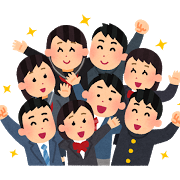 「おはよう！」は人とつながる魔法のことば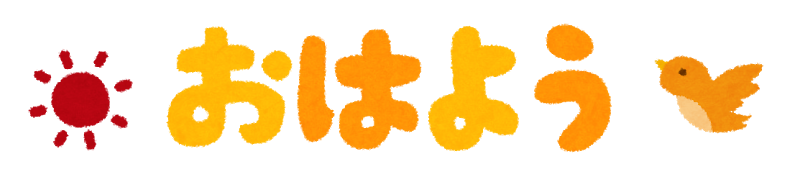 